ГОСУДАРСТВЕННОЕ БЮДЖЕТНОЕ ПРОФЕССИОНАЛЬНОЕ ОБРАЗОВАТЕЛЬНОЕ УЧРЕЖДЕНИЕ «САРОВСКИЙ ПОЛИТЕХНИЧЕСКИЙ ТЕХНИКУМ ИМЕНИ ДВАЖДЫ ГЕРОЯ СОЦИАЛИСТИЧЕСКОГОТРУДА БОРИСА ГЛЕБОВИЧА МУЗРУКОВА»РАБОЧАЯ ПРОГРАММА ЭЛЕКТИВНОГО КУРСАЭК. 02 ОСНОВЫ ПРОЕКТНОЙ ДЕЯТЕЛЬНОСТИдля специальностей среднего профессионального образования                                      15.02.16 (Профессионалитет) Технология машиностроения13.02.11 Техническая эксплуатация и обслуживание электрического и                    электромеханического оборудования (по отраслям)02.08.09 Монтаж, наладка и эксплуатация электрооборудования промышленных и гражданских зданийПрофиль обучения - техническийСаров2022 г.Рабочая программа учебной дисциплины ЭК. 02 ОСНОВЫ ПРОЕКТНОЙ ДЕЯТЕЛЬНОСТИ разработана на основе ФГОС для специальностей среднего профессионального образования 15.02.16 (Профессионалитет) Технология машиностроения, 13.02.11Техническая эксплуатация и обслуживание электрического и электромеханического оборудования (по отраслям), 08.02.09 Монтаж, наладка и эксплуатация электрооборудования промышленных и гражданских зданий.Рабочая программа учебной дисциплины разработана на основе:1. Федерального государственного образовательного стандарта среднего общего образования (утвержденного приказом Министерства образования и науки РФ от 28.07.2014 N 831, от 09.12.2016 № 1547, №1550, №1580, №1582).2. Учебного плана специальностей 15.02.16 (Профессионалитет) Технология машиностроения13.02.11Техническая эксплуатация и обслуживание электрического и электромеханического оборудования (по отраслям)02.08.09 Монтаж, наладка и эксплуатация электрооборудования промышленных и гражданских зданий3.Примерной основной образовательной программы среднего общего образования общеобразовательной учебной дисциплины «Основы проектной деятельности». Одобрена решением федерального учебно-методического объединения по общему образованию, протокол от 28 июня 2016 г. № 2/16-зОрганизация – разработчик: ГБПОУ СПТ им. Б.Г. МузруковаРазработчик: Н.А.Федоркина, преподаватель ГБПОУ СПТ им. Б. Г. Музрукова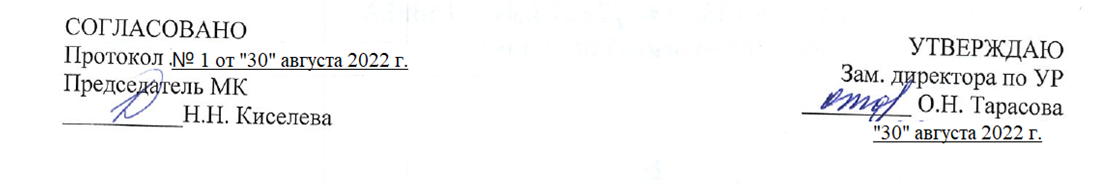 СОДЕРЖАНИЕ1.ПАСПОРТ РАБОЧЕЙ ПРОГРАММЫ УЧЕБНОЙ ДИСЦИПЛИНЫ       	42.СТРУКТУРА И СОДЕРЖАНИЕ УЧЕБНОЙ ДИСЦИПЛИНЫ                 	83.УСЛОВИЯ РЕАЛИЗАЦИИ ПРОГРАММЫ УЧЕБНОЙ ДИСЦИПЛИНЫ     11ПАСПОРТ ПРОГРАММЫ УЧЕБНОЙ ДИСЦИПЛИНЫ ЭК.02 ОСНОВЫ ПРОЕКТНОЙ ДЕЯТЕЛЬНОСТИОбласть применения программыРабочая программа общеобразовательной учебной дисциплины «Основы проектной деятельности» отражает обязательный минимум содержания образовательной программы среднего общего образования с учетом требований Федерального государственного образовательного стандарта среднего общего образования по предмету.Программа общеобразовательной учебной дисциплины «Основы проектной деятельности» реализуется в пределах основной профессиональной образовательной программы и осваивается с учетом технического профиля получаемого профессионального образования по программам подготовки специалистов среднего звена (ППССЗ) по специальностям СПО:        15.02.16 (Профессионалитет) Технология машиностроения, 13.02.11Техническая эксплуатация и обслуживание электрического и электромеханического оборудования (по отраслям), 08.02.09 Монтаж, наладка и эксплуатация электрооборудования промышленных и гражданских зданийМесто дисциплины в структуре основной профессиональной образовательной программы:Общеобразовательная учебная дисциплина «Основы проектной деятельности» относится к дополнительным дисциплинам общеобразовательного учебного цикла и принадлежит к дополнительной предметной области ФГОС СОО (занятиям по выбору).Цели и задачи дисциплиныИзучение общеобразовательной учебной дисциплины «Основы проектной деятельности» на профильном уровне среднего общего образования направлено на достижение следу ющих целей:в направлении личностного развития-формирование личностного, профессионального, жизненного самоопределения;-развитие логического мышления, пространственного воображения, критичности мышления на уровне, необходимом для будущей профессиональной деятельности, для продолжения образования и самообразования;воспитание качеств личности, обеспечивающих социальную мобильность, способность принимать самостоятельные решения;формирование качеств мышления, необходимых для адаптации в современном информационно- ном обществе;развитие интереса к творчеству;в метапредметном направлении-развитие целеполагания, планирования, выделение и формулирование познавательной цели;-поиск и выделение необходимой информации;-применение методов информационного поиска, в том числе с помощью компьютерных средств;-умение структурировать знания;-умение осознанно и произвольно строить речевое высказывание в устной и письменной формах;-выбор наиболее эффективных способов решения задач извлечение необходимой информации;-планирование сотрудничества в поиске и сборе информации;владение монологической и диалогической формами речи в соответствии с грамматическими и синтаксическими нормами языка;-формирование общих способов интеллектуальной деятельности, являющихся основой познавательной культуры, значимой для различных сфер человеческой деятельности;в предметном направленииотработка навыков научно-исследовательской, аналитической и проектной работы.выделение основных этапов создания проектапредставления о научных методах, используемых при создании проектаизучение способов анализа и обобщения полученной информации;получение представления об обще логических методах и научных подходах;получение представления о процедуре защиты индивидуального проектаЗадачами курса являются:овладение познавательными интересами,развитие интеллектуальных, творческих, коммуникативных способностейформирование компетентной личности, способной к жизнедеятельности и самоопределению в информационном обществе,способность осознания целей проектной деятельности;умение поставить цель и организовать ее достижение, а также креативных (творческих) качеств;- интеллектуальное развитие, формирование качеств мышления, необходимых для продуктивной жизни в обществе.Требования к результатам освоения общеобразовательной учебной дисциплины«Основы проектной деятельности»- личностным, включающим готовность и способность обучающихся к саморазвитию и личностному самоопределению, сформированность их мотивации к обучению и целенаправлен- ной познавательной деятельности, системы значимых социальных и межличностных отноше- ний, ценностно-смысловых установок, отражающих личностные и гражданские позиции в дея- тельности, правосознание, экологическую культуру, способность ставить цели и строить жизненные планы, способность к осознанию российской гражданской идентичности в поли- культурном социуме.Личностные результаты освоения общеобразовательной учебной дисциплины должны отражать:уважение к личности и её достоинству, доброжелательное отношение к окружающим,потребность в самовыражении и самореализации, социальном признании;умение вести диалог на основе равноправных отношений и взаимного уважения и принятия; умение конструктивно разрешать конфликты;-готовность и способность к выполнению моральных норм в отношении взрослых, обучающихся во внеучебных видах деятельности;-умение строить жизненные планы с учётом конкретных социально-исторических, политических и экономических условий;-готовность к выбору профессионального образования.умение ясно, логично и точно излагать свои мысли в устной и письменной речи, понимать смысл познавательной задачи, выстраивать аргументацию, приводить примеры и контрприме- ры;креативность мышления, инициатива, находчивость, активность при решении математических задач;-нравственное сознание и поведение на основе усвоения общечеловеческих ценностей;готовность и способность к образованию, в том числе самообразованию, на протяжении всей жизни; сознательное отношение к непрерывному образованию как условию успешной профессиональной и общественной деятельности;- мета предметным, включающим освоенные обучающимися межпредметные понятия и универсальные учебные действия (регулятивные, познавательные, коммуникативные), способ- ность их использования в познавательной и социальной практике, самостоятельность в плани- ровании и осуществлении учебной деятельности и организации учебного сотрудничества с пе- дагогами и сверстниками, способность к построению индивидуальной образовательной траек- тории, владение навыками учебно-исследовательской, проектной и социальной деятельности.Метапредметные результаты освоения общеобразовательной учебной дисциплины должны отражать:умение самостоятельно определять цели деятельности и составлять планы деятельности; самостоятельно осуществлять, контролировать и корректировать деятельность; использовать все возможные ресурсы для достижения поставленных целей и реализации планов деятельности; выбирать успешные стратегии в различных ситуациях;-умение продуктивно общаться и взаимодействовать в процессе совместной деятельности, учитывать позиции других участников деятельности, эффективно разрешать конфликты;владение навыками познавательной, учебно-исследовательской и проектной деятельности, навыками разрешения проблем; способность и готовность к самостоятельному поиску методов решения практических задач, применению различных методов познания;-готовность и способность к самостоятельной информационно-познавательной деятельности, включая умение ориентироваться в различных источниках информации, критически оценивать и интерпретировать информацию, получаемую из различных источников;-умение использовать средства информационных и коммуникационных технологий (далее – ИКТ) в решении когнитивных, коммуникативных и организационных задач с соблюдением требований эргономики, техники безопасности, гигиены, ресурсосбережения, правовых и этических норм, норм информационной безопасности;-умение самостоятельно оценивать и принимать решения, определяющие стратегию поведения, с учётом гражданских и нравственных ценностей;владение языковыми средствами – умение ясно, логично и точно излагать свою точку зрения, использовать адекватные языковые средства;-владение навыками познавательной рефлексии как осознания совершаемых действий и мыслительных процессов, их результатов и оснований, границ своего знания и незнания, новых познавательных задач и средств их достижения.- предметным, включающим освоенные обучающимися в ходе изучения учебного предмета умения, специфические для данной предметной области, виды деятельности по получению нового знания в рамках учебного предмета, его преобразованию и применению в учебных, учебно-проектных и социально-проектных ситуациях, формирование научного типа мышления, владение научной терминологией, ключевыми понятиями, методами и приёмами.Результаты выполнения индивидуального проекта должны отражать:	сформированность навыков коммуникативной, учебно-исследовательской деятельности, критического мышления;	способность к инновационной, аналитической, творческой, интеллектуальной деятельности;	сформированность навыков проектной деятельности, а также самостоятельного применения приобретённых знаний и способов действий при решении различных задач, используя знания одного или нескольких учебных предметов или предметных областей;	способность постановки цели и формулирования гипотезы исследования, планирования работы, отбора и интерпретации необходимой информации, структурирования аргументации результатов исследования на основе собранных данных, презентации результатов.Индивидуальный проект обучающегося по общеобразовательной учебной дисциплине «Основы проектной деятельности»Индивидуальная проектная деятельность является обязательной частью образовательной деятельности обучающегося, осваивающего основную профессиональную образовательную программу среднего профессионального образования, предусматривающей получение среднего общего образования и специальности.Индивидуальный проект представляет собой особую форму организации образовательной деятельности студента (учебное исследование или учебный проект) в рамках освоения основной профессиональной образовательной программы среднего профессионального образования.Цели организации работы над индивидуальным проектом	создание условий для формирования учебно-профессиональной самостоятельности обучающегося – будущего специалиста;	развитие творческого потенциала обучающегося, активизация его личностной позиции в образовательном процессе на основе приобретения субъективно новых знаний (т.е. самостоятельно получаемых знаний, являющихся новыми и личностно значимыми для конкретного обучающегося);	развитие регулятивных, познавательных, коммуникативных универсальных учебных действий обучающегося;	предоставление возможности обучающемуся продемонстрировать свои достижения в самостоятельном освоении избранной области.Задачами выполнения индивидуального проекта являются:	формирование умения осуществлять поэтапное планирование деятельности (обучающийся должен уметь чётко определить цель, описать шаги по её достижению, концентрироваться на достижении цели на протяжении всей работы);	сформировать навыки сбора и обработки информации, материалов (умений выбрать подходящую информацию, правильно её использовать);	развить умения обобщать, анализировать, систематизировать, оформлять, презентовать информацию;	сформировать позитивное отношение у обучающегося к деятельности (проявлять инициативу, выполнять работу в срок в соответствии в установленным планом).Результаты выполнения индивидуального проекта должны отражать:	сформированность навыков коммуникативной, учебно-исследовательской деятельности, критического мышления;	способность к инновационной, аналитической, творческой, интеллектуальной деятельности;	сформированность навыков проектной деятельности, а также самостоятельного применения приобретённых знаний и способов действий при решении различных задач, используя знания одного или нескольких учебных предметов или предметных областей;	способность постановки цели и формулирования гипотезы исследования, планирования работы, отбора и интерпретации необходимой информации, структурирования аргументации результатов исследования на основе собранных данных, презентации результатов.Требования к подготовке индивидуального проекта	индивидуальный проект по учебной дисциплине «Математика: алгебра и начала анализа, геометрия» выполняется обучающимся самостоятельно под руководством преподавателя по выбранной теме в любой избранной области деятельности (познавательной, практической, учебно-исследовательской, социальной, художественно-творческой, иной).	индивидуальный проект выполняется обучающимся в течении всего курса изучения учебной дисциплины в рамках внеаудиторной самостоятельной работы, и должен быть представлен в виде завершённого продукта-результата: информационного, творческого, социального, прикладного, инновационного, конструкторского, инженерного.Требования к результатам освоения дисциплины:в результате освоения дисциплины обучающийся должен уметь:оформлять проектную работу;вести частично-поисковую работу по научным проблемам;разрабатывать план и программу исследования;осуществлять подбор информации из различных источников по выбранной теме исследо-вания;обрабатывать и систематизировать полученные результаты;в результате освоения дисциплины обучающийся должен знать:классификацию проектов по различным признакам,структуру проекта;основные понятия проектной деятельности;основные этапы работы над проектом;Использовать приобретённые знания и умения в практической деятельности и повседневной жизни для:проведения научно-исследовательской работы;планирования работы;работы с источниками информации;выбора методов исследования.Количество часов на освоение программы дисциплины:обязательной аудиторной учебной нагрузки обучающегося 39 часов, в том числе практи ческие занятия — 20 часов;СТРУКТУРА И ПРИМЕРНОЕ СОДЕРЖАНИЕ УЧЕБНОЙДИСЦИПЛИНЫОбъем учебной дисциплины и виды учебной работыТематический план и содержание учебной дисциплины «Основы проектной деятельности»Характеристика основных видов деятельности обучающихся на уровне учебных действийУСЛОВИЯ РЕАЛИЗАЦИИ ПРОГРАММЫ ДИСЦИПЛИНЫТребования к минимальному материально-техническому обеспечениюКабинет социально-экономических дисциплинучебные столы, стулья, доска, компьютер, проектор, экран 3.2 Информационное обеспечение обучения Основные электронные издания:Мазилкина, Е. И. Менеджмент: учебное пособие / Е. И. Мазилкина. — Москва: ИНФРА-М, 2021. — 197 с. — (Среднее профессиональное образование). - ISBN 978-5-16-012447-6. - Текст: электронный. - URL: https://znanium.com/catalog/product/1141805 Гуриков, С. Р. Информатика / С.Р. Гуриков, - 2-е изд. - Москва: ИНФРА-М, 2021. - 566 с. - (Среднее профессиональное образование). - ISBN 978-5-16-016575-2. - Текст: электронный. - URL: https://znanium.com/catalog/product/960142 Дополнительные источники:http://eor.edu.ru, Федеральный центр информационно образовательных  ресурсов.http://school-collection.edu.ru, Единая коллекция цифровых образовательных  ресурсов.4. КОНТРОЛЬ И ОЦЕНКА РЕЗУЛЬТАТОВ ОСВОЕНИЯ ДИСЦИПЛИНЫ                      Контроль и оценка результатов освоения общеобразовательной учебной дисциплины осуществляется преподавателем в процессе проведения теоретических и практических занятий, тестирования, а также выполнения обучающимися индивидуальных заданий, проектов.Для текущего контроля и промежуточной аттестации создан фонд оценочных средств (ФОС). ФОС включает в себя контрольно-измерительные материалы, предназначенные для определения соответствия (или несоответствия) индивидуальных образовательных достижений основным показателям оценки результатов подготовки.В контроле за знаниями, умениями и навыками обучающихся применяется промежуточный контроль:	самостоятельные работы на 15 - 20 минут по каждой теме предмета для осуществления текущего контроля знаний, умений и навыков учащихся, в качестве дополнительных упражнений, а также с целью самоподготовки;	контрольные работы по теоретической части для проверки теоретических заданий по данной теме;Оценка индивидуальных образовательных достижений по результатам текущего контроля и промежуточной аттестации производится в соответствии с универсальной шкалой (таблица).Овладение учебными универсальными действиями ведет к освоению содержания, значимого для формирования познавательной, нравственной и эстетической культуры, сохранения окружающей среды и собственного здоровья, использование знаний, умений, навыков в повседневной жизни и практической деятельности, к формированию способности самостоятельно успешно усваивать новые знания, получение умений и компетенций, включая самостоятельную организацию процесса усвоения знаний.Примерный перечень вопросов по общеобразовательной учебной дисциплине«Основы проектной деятельности», проверяемые заданиями в рамках промежуточной аттестации(дифференцированный зачет)Цели и задачи изучения дисциплины «Технологии проектной деятельности» в учреждениях среднего профессионального образования.Проектирование в профессиональной деятельности.Творческая и исследовательская деятельность и творческий проект.Проект как один из видов самостоятельной деятельности студентов.Положением об индивидуальном проекте.Критерии оценки проекта.Требования к выбору и формулировке темы проекта.Планирование этапов выполнения проекта.Сбор и анализ информации.Методы исследования.Формы проекта.Виды литературных источников информации: учебная литература (учебник, учебное пособие),Справочно-информационная литература (энциклопедия, энциклопедический сло- варь, справочник, терминологический словарь, толковый словарь),Научная литература (монография, сборник научных трудов, тезисы докладов, научные журналы, диссертации).Информационные ресурсы (интернет - технологии).Правила и особенности информационного поиска в Интернете.Виды чтения.Виды фиксирования информации.Виды обобщения информации.Сбор и уточнение информации (интервью, опросы, наблюдения, эксперименты и т.п.);Реферат.Тезисы.Правила составления конспектов.Методы работы с текстовыми источниками информации.   Оформление пояснительной записки к проекту. Структура пояснительной записки.Требования к оформлению. ГОСТы по оформлению работ.Допустимые сокращения слов в текстах.Правила оформления титульного листа проекта.Оформление библиографического списка.Правила оформления таблиц, графиков, диаграмм, схем.Презентация проекта. Особенности работы в программе PowerPoint.Требования к оформлению презентаций.Формы презентации.Вид учебной работыОбъем часовМаксимальная учебная нагрузка (всего)39Обязательная аудиторная учебная нагрузка (всего)39в том числе:практические занятия20в том числе:подготовка сообщений, докладовподготовка рефератаподготовка научно – исследовательской работыподготовка проектаподготовка презентацийвыполнение практических заданийПромежуточная аттестация в форме дифференцированного зачётаПромежуточная аттестация в форме дифференцированного зачётаНаименование разделов и темСодержание учебного материала, лабораторные работы и практические занятия, самостоятельная работа обучающихся, курсовая работа (проект)Объем часовУровень освоения1234Тема 1. Проектная деятельность: история и нормативные основы1.История развития и становления проектной деятельности.2. Нормативные основы проектной             деятельности21Тема 2. Содержание проектной деятельности1.Классификации проектов. 2.Проектная деятельность как особый вид технологий. 3.Проблематизация и целеполагание в проектной деятельности.2222Тема 2. Содержание проектной деятельностиПрактическая работа №1Определение цели и проблемы проекта2Тема 3. Организация работы над учебным проектом1.Планирование проектной деятельности. 2.Методы работы с источниками информации. 3.Обеспечение осуществления проекта. Продукты проектной деятельности. 4.Документообеспечение       проекта. Оценивание проекта.22212Тема 3. Организация работы над учебным проектомПрактическая работа №1. Поиск информации в сети ИнтернетПрактическая работа №2. Анализ информации и формирование отчета443Тема 3. Организация работы над учебным проектомПрактическая работа №1. Поиск информации в сети ИнтернетПрактическая работа №2. Анализ информации и формирование отчета44Тема 4. Публичная за- щита проекта1.Формы презентации проекта. 2.Общие требования к созданию презентации. 3.Основы ораторского искусства.          22Тема 4. Публичная за- щита проектаПрактическая работа №3. Оформление презентации проекта.63Практическая работа №4 Защита индивидуального проекта (устная защита, презентация и пояснительная записка проекта)Дифференцированный зачетПрактическая работа №4 Защита индивидуального проекта (устная защита, презентация и пояснительная записка проекта)Дифференцированный зачет42ВсегоВсего39Наименова- ние разде ловХарактеристика основных видов учебной деятельностиХарактеристика основных видов учебной деятельностиХарактеристика основных видов учебной деятельностиНаименова- ние разде ловПредметныеМетапредметныеЛичностныеТема 1. Проектная деятельнос ть: история и нормативн ые основыФормулировать определения по теме.Знать типы проектов, виды проектов.Адекватно использовать речевые средства для решения различных коммуникативных задач; владение устной и письменной речью; строить монологическое контекстное высказывание.Адекватно, точно и последовательно отображать в речи (описание, объяснение) содержание совершаемых действий, как в форме громкой социализированной речи; так и в форме внутренней речи, как в устной, так и в письменной речи.Уметь анализировать, критически оценивать и интерпретировать информацию.Строить логическое рассужде-ние, включающее установление причинно-следственных свя- зей.Способность вести диалог с другими людьми, достигать в нем взаимопонимания, находить общие цели и сотрудничать для их достижения.Сознательное отношение кнепрерывному образова- нию как условию успешной профессиональной и обще- ственной деятельности.Тема 2. Содержание проектной деятельностиТема 3. Организаци я работы над учебным проектомФормулировать понятия по теме. Использовать алгоритм создания проекта.Объяснять изученные положения на самостоятельно подобранных конкретных примерах. Осуществлять иссле- дованиеОбъяснять изученные положения на самостоятельно подобранных конкретных примерах.Осуществлять поиск информа-ции для выполнения учебных заданий с использованием учебной литературыВносить необходимые кор- рективы в действие после его завершения на основе его и учета характера сде- ланных ошибок.Тема 4. Публичная защита проектаИспользовать мето- ды исследования Находить в тексте требуемую информацию; опре- делять тему и глав-Осуществлять поиск необходимой информации для выполнения учебных заданий.Анализировать и осмысливать текст задачи, пе- реформулироватьАдекватно использовать речь для планирования и регуляции своей деятельно- сти, использовать речь для регуляции своего действия. ставить вопросы; обращать-ную мысль текста. Решать задачи на основе изученного материала.условие, моделировать условие и строить логическую цепочку. Уметь формулировать и удерживать учебную задачу; преобразовывать практическую задачу в познавательную; ставить новые учебные задачи в сотрудничестве с учителем.Применять установленные правила в планировании способа решения;Выбирать действия в соответ- ствии с поставленной задачей и условиями её реализации; Определять последователь- ность промежуточных целей и соответствующих им действий с учетом конечного результата; составлять план и последо- вательность действий; предвидеть уровень усвоения знаний, его временных характе- ристик; предвидеть возможно- сти получения конкретного результата при решении задачи осуществлять итоговый и пошаговый контроль по результату; осуществлять констатирующий и прогнози- рующий контроль по результа- ту и по способу действия.ся за помощью; формулировать свои затруднения; предлагать помощь и сотрудничество; проявлять активность во взаимодействии для решения коммуникативных задач слушать и вступать в диалог, участвовать в коллективном обсуждении проблем.Учитывать разные мнения и стремиться к координации различных позиций в сотрудничестве.Понимать информацию, представленную в текстовой форме; отделять новое знание от известного; ставить вопросы к тексту и искать ответы на них.Ориентировать в системе знаний; выполнять анализ, производить синтез.Процент результативности (правильных ответов)Качественная оценка индивидуальных образовательных до- стиженийКачественная оценка индивидуальных образовательных до- стиженийПроцент результативности (правильных ответов)балл (отметка)вербальный аналог90 ÷ 1005отлично80 ÷ 894хорошо70 ÷ 793удовлетворительноменее 702не удовлетворительноОсновные показатели оценки результатаОсновные показатели оценки результатаЛичностныеРезультатом	формирования личностных	учебных	универсальных действий следует считать:положительное отношение к занятиям; умение признавать собственные ошибки;формирование ценностных ориентаций (саморегуляция, стимулировании, достижение и др.);формирование проектов компетентности.МетапредметныеРезультатом формирования познавательных учебных универсальных действий будут являться умения:осуществлять поиск необходимой информации для выполнения учебных заданий;использовать знаково-символические средства, в том числе модели и схемы для решения учебных задач;учиться основам смыслового чтения художественных и познавательных текстов;уметь выделять существенную информацию из текстов разныхвидов;уметь осуществлять анализ объектов с выделением существенных и несущественных признаков;уметь осуществлять синтез как составление целого из частей; уметь осуществлять сравнение и классификацию по заданнымкритериям;уметь устанавливать причинно-следственные связи;уметь строить рассуждения в форме связи простых суждений об объекте, его строении, свойствах и связях;уметь устанавливать аналогии;владеть общим приемом решения учебных задач;осуществлять расширенный поиск информации с использованием ресурсов библиотеки;создавать и преобразовывать модели и схемы для решения задач;уметь осуществлять выбор наиболее эффективных образовательных задач в зависимости от конкретных условий.Основным критерием сформированность коммуникативных учебных универсальных действийможно считать коммуникативные способности обучающегося, включающие в себя:желание вступать в контакт с окружающими;знание норм и правил, которым необходимо следовать при общении с окружающими;умение организовать общение, включающее умение слушать собеседника, умение эмоционально сопереживать, умение решать конфликтные ситуации, умение работать в группе.сотрудничать с товарищами при выполнении заданий в паре: устанавливать и соблюдать очерёдность действий, сравнивать полученные результаты, выслушивать партнера, корректно сообщать товарищу об ошибках;задавать вопросы с целью получения нужной информации; организовывать взаимопроверку выполненной работы; высказывать свое мнение при обсуждении задания.Критериями сформированности у учащегося регуляции своей деятельности может стать способность:отслеживать цель учебной деятельности и внеучебной (проектная деятельность);планировать, контролировать и выполнять действие по заданному образцу, правилу, с использованием нормвыбирать средства для организации своего поведения;адекватно воспринимать указания на ошибки и исправлять найденные ошибки.оценивать собственные успехи в вычислительной деятельности; планировать шаги по устранению пробелов.ПредметныеПредметныеВ результате изучения тем обучающиеся должны уметь: уметь:Применять теоретические знания при выборе темы и разработке проекта разрабатывать структуру конкретного проектаИспользовать справочную нормативную, правовую документацию проводить исследованияСамостоятельно разрабатывать структуру проекта, делать аналитическую обработку текстаОформлять библиографию, цитаты, ссылки, чертежи, схемы формулыВ результате изучения тем обучающиеся должны знать:Типы и виды проектовТребования к структуре проекта Виды проектов по содержаниюОценка выполнения практической работы.